Lección 4: Descompongamos números pares e imparesRepresentemos números pares y números impares.Calentamiento: Conversación numérica: Sumandos igualesEncuentra mentalmente el valor de cada expresión.4.1: Compartamos de distintas formasKiran horneó 12 galletas. Él quiere ponerlas en dos bolsas de regalo. Muestra varias formas distintas en las que él puede repartir las galletas.¿Pueden ambas bolsas tener la misma cantidad de galletas?¿Pueden ambas bolsas tener un número par de galletas?¿Pueden ambas bolsas tener un número impar de galletas?¿Es posible que una bolsa tenga un número par de galletas y la otra tenga un número impar de galletas?Lin horneó 14 galletas. Ella quiere ponerlas en dos bolsas de regalo. Muestra varias formas distintas en las que ella puede repartir las galletas.¿Pueden ambas bolsas tener la misma cantidad de galletas?¿Pueden ambas bolsas tener un número par de galletas?¿Pueden ambas bolsas tener un número impar de galletas?¿Es posible que una bolsa tenga un número par de galletas y la otra tenga un número impar de galletas?Noah horneó 15 galletas. Él quiere ponerlas en dos bolsas de regalo. Muestra varias formas distintas en las que él puede repartir las galletas.¿Pueden ambas bolsas tener la misma cantidad de galletas?¿Pueden ambas bolsas tener un número par de galletas?¿Pueden ambas bolsas tener un número impar de galletas?¿Es posible que una bolsa tenga un número par de galletas y la otra tenga un número impar de galletas?4.2: Representemos números con dos sumandosEscoge un número que esté entre 0 y 20.Decide con tu compañero si el número es par o impar.Completa la ecuación para escribir tu número como la suma de dos sumandos iguales. Si no puedes usar dos sumandos iguales, usa dos sumandos que sean tan cercanos como sea posible.parimparSection SummarySection SummaryEn esta sección, aprendimos que los grupos de objetos tienen un número par o un número impar de elementos. Aprendimos que un número par de objetos se puede separar en 2 grupos iguales y también se puede separar en grupos de 2 sin que sobren objetos. Aprendimos que con un número impar de objetos siempre hay un objeto que sobra cuando se hacen 2 grupos iguales o cuando se hacen grupos de 2. También aprendimos que los números pares se pueden representar usando una ecuación que tiene 2 sumandos iguales.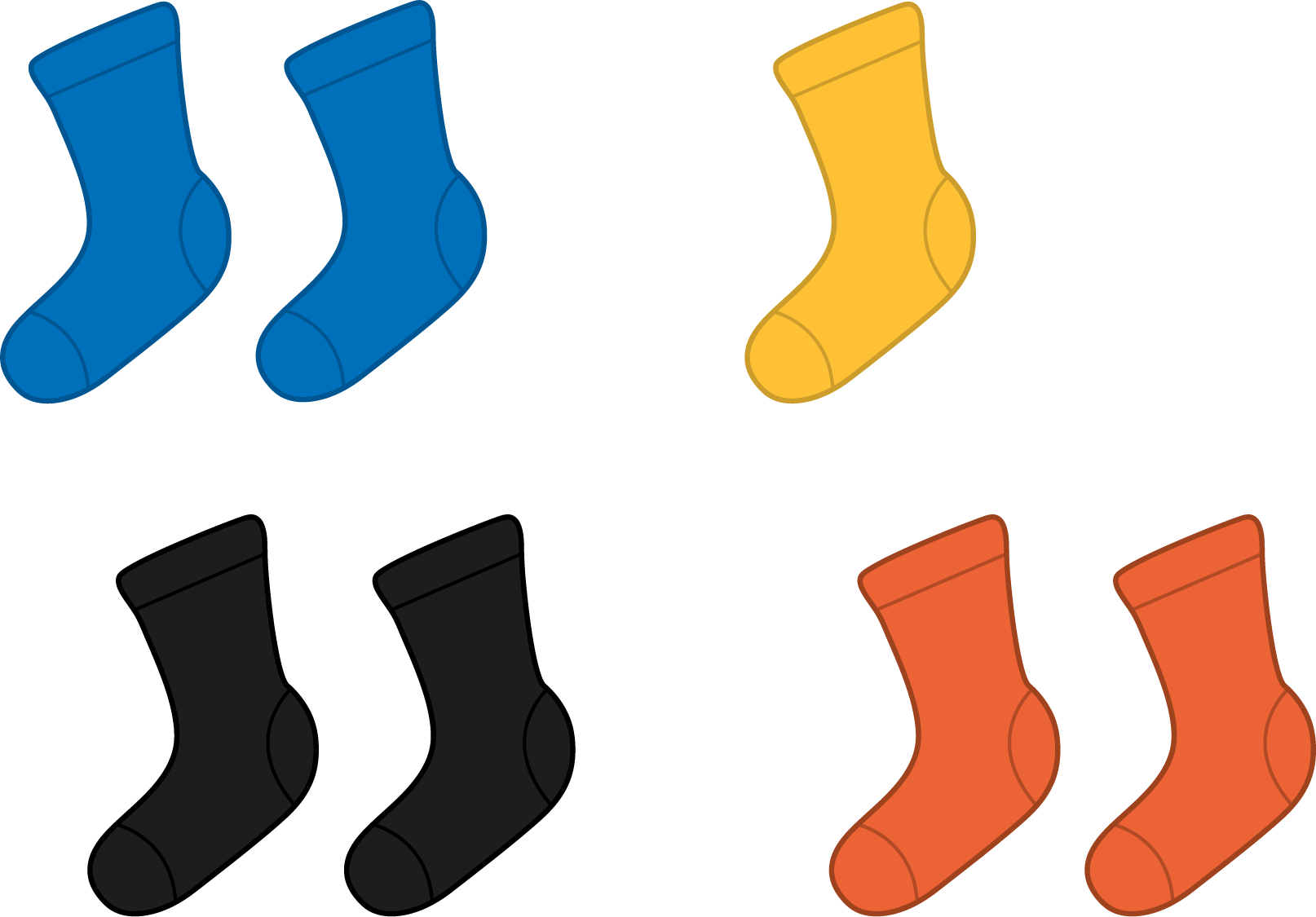 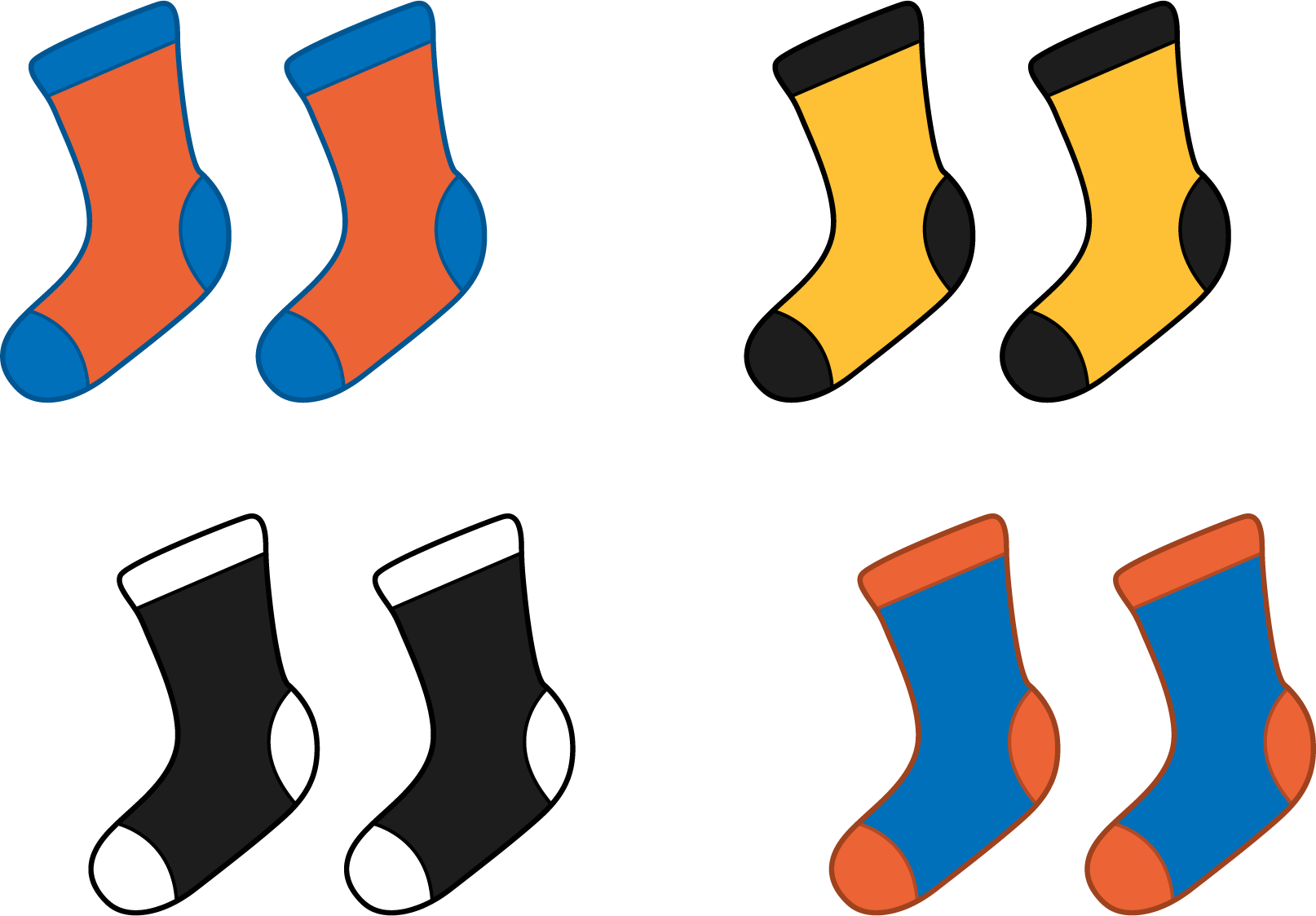 ImparPar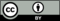 © CC BY 2021 Illustrative Mathematics®